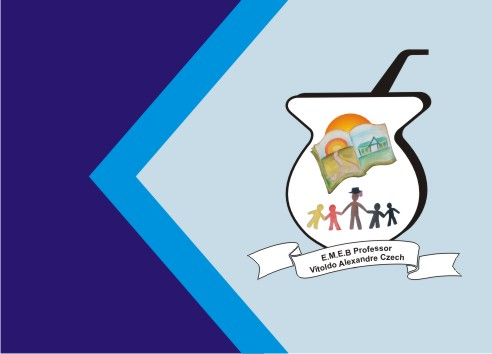 CORRIDA DOS NÚMEROSMaterial: Arcos (bambolês), giz ou outro material para identificar a posição de cada um.Organização do espaço/local: um arco para cada participante, um espaço amplo para poder correr.Descrição da atividade:Corrida dos números - atividade de competição. Os alunos são enumerados e ao número chamado, devem correr em volta da roda ou retângulo e retornar ao lugar de origem; quem chegar primeiro, vence, com a variação pode ser feito um pega-pega onde o aluno tenta pegar o colega da frente e fugir do que vem logo atrás.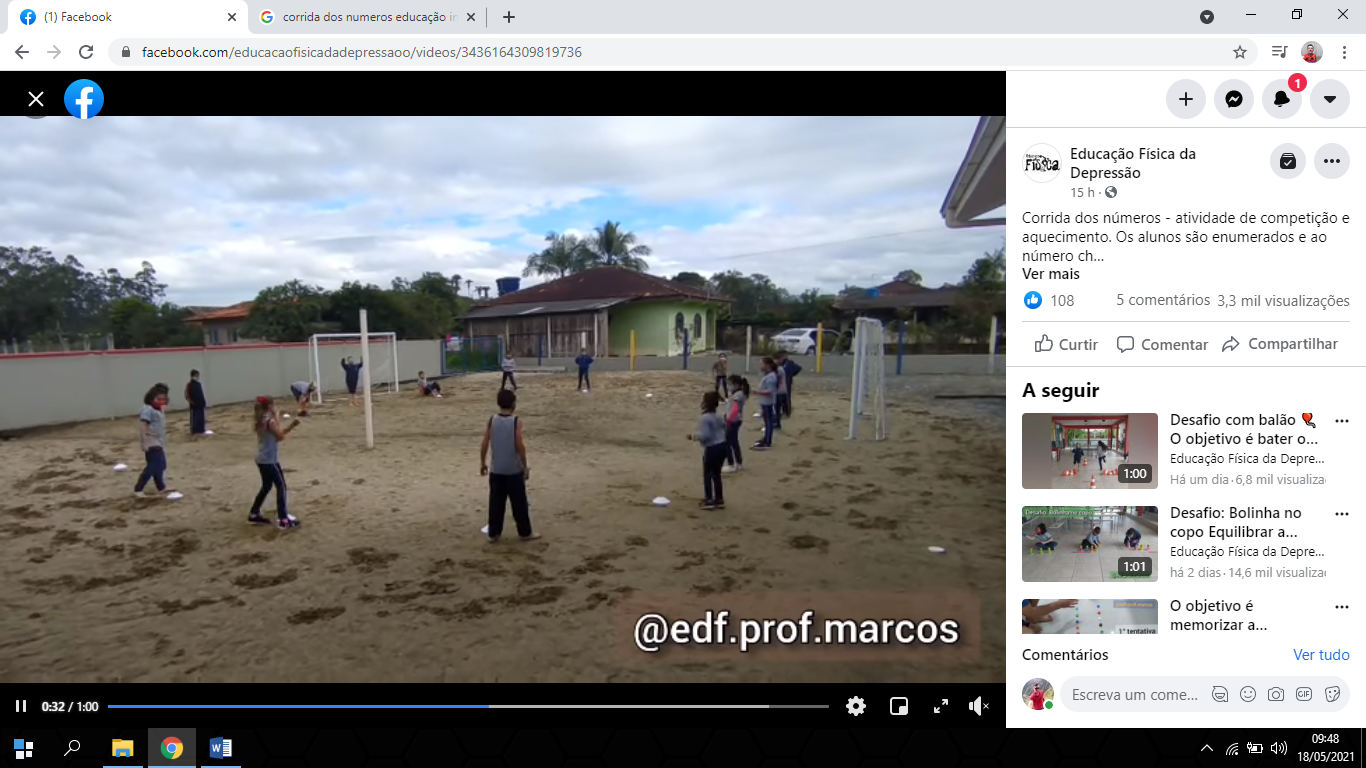 